TESTERE TEZGAHI  GÜVENLİK 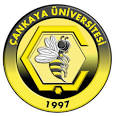 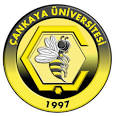 TALİMATITestere kapatılsa bile kendi aleti ile döneceğinden testere tamamen durmadan müdahale etmeyinTestere şeridinin güvenlik ayarının uygunluğunu kontrol edin.Kesilecek parçayı mengenede sıkıştırmadan testereyi çalıştırmayın.Testere tamamen durmadan testere şeridini kaldırmadan temizlik yapmayınız.Koruyucu kapakları sökmeyiniz.Takılma ya da kayma riskine karşı saha yağlardan, talaştan ve diğer nesnelerden temizlenmelidir.Bakım onarım ve tamiri öncesi mutlaka elektriği kapatın.Elektrik bağlantısının uygun olup olmadığına, şase kaçağına karşı topraklama bağlantısının uygun olmasına dikkat edin. Topraklama kontrol etiketini kontrol edin.Bakım ve tamir öncesi mutlaka elektriği kapatın.Herhangi bir arıza olduğunda derhal yetkiliye bildirin.Makineyi kapattıktan sonra çalışma sahasının güvenliği için temizleyin ve etrafı toplayın.                              ÇANKAYA ÜNİVERSİTESİ